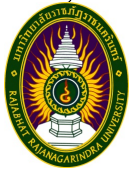 แบบสมัครอาจารย์พิเศษ มหาวิทยาลัยราชภัฏราชนครินทร์คณะ....................................................------------------------------------------------------------------------ชื่อ-นามสกุล  …..........................................................................เลขประจำตัวประชาชน.............................................................วัน/เดือน/ปีเกิด ............./.............../............. อายุ.....................ปีที่อยู่ปัจจุบัน เลขที่...............หมู่/หมู่บ้าน....................................ซอย/ตรอก..................................ถนน.……………….…….……………….  แขวง/ ตำบล.............................เขต/ อำเภอ ..........................................จังหวัด.........................…………….……………….  รหัสไปรษณีย์ ............................. เบอร์โทรศัพท์ที่ติดต่อได้สะดวก ..........................................e-mail.................................................….................สถานที่ทำงานปัจจุบันชื่อหน่วยงาน.................................................................................................................................................................เลขที่...............หมู่/หมู่บ้าน....................................ซอย/ตรอก..................................ถนน.……………….…….……………….  แขวง/ ตำบล.............................เขต/ อำเภอ ..........................................จังหวัด.........................…………….……………….  รหัสไปรษณีย์ ............................. เบอร์โทรศัพท์..........................................ตำแหน่งทางวิชาการ …..........................................................…........................................................................................................ในกรณีที่ไม่ได้เป็นอาจารย์ โปรดระบุตำแหน่งงาน  ..........................................................…............................................................มีความเชี่ยวชาญทางด้าน ..................................................................................................…...........................................................ใบอนุญาตประกอบวิชาชีพ..................................................................................................…...........................................................ประวัติการศึกษา	หมายเหตุ  คุณวุฒิต้องระบุสาขาวิชา  เช่น สาธารณสุขศาสตรมหาบัณฑิต (การจัดการสุขภาพ),  ส.ม. (การจัดการสุขภาพ)ประวัติการทำงานประสบการณ์การสอนระดับอุดมศึกษาผลงานวิชาการ (ตำรา/หนังสือ/บทความทางวิชาการ) 5 ปีย้อนหลัง ให้เขียนตามแบบการเขียนบรรณานุกรม            	1.	..........................................................................................................................................................................................	..........................................................................................................................................................................................2.	..........................................................................................................................................................................................	..........................................................................................................................................................................................3.	..........................................................................................................................................................................................	..........................................................................................................................................................................................บทความวิจัยที่ตีพิมพ์เผยแพร่ 5 ปีย้อนหลัง เขียนตามแบบการเขียนบรรณานุกรมย้อนหลัง..........................................................................................................................................................................................................................................................................................................................................................................................................................................................................................................................................................................................................................................................................................................................................................................................................................................................................................................................................................................................................................................................................................................................................ระดับการสอน     ปริญญาตรี        ปริญญาโท      ปริญญาเอกรายวิชาที่สมัครสอน  (เรียงลำดับตามความถนัด)      1. ...........................................................................................................................		      2. ...........................................................................................................................	      3. ...........................................................................................................................                                      4. ...........................................................................................................................                                                                          5. ...........................................................................................................................                                                                                                                                                                                     ลงชื่อ …....................................................                                                          ภาคปกติ  ภาคพิเศษระดับการศึกษาคุณวุฒิ (ชื่อเต็ม)คุณวุฒิ (ชื่อย่อ)สถาบันการศึกษาปีที่สำเร็จปริญญาตรีปริญญาตรีปริญญาตรีปริญญาโทปริญญาโทปริญญาโทปริญญาเอกปริญญาเอกลำดับที่ช่วงปี พ.ศ.สถานที่ทำงานตำแหน่งพ.ศ. ............- พ.ศ. .............พ.ศ. ............- พ.ศ. .............พ.ศ. ............- พ.ศ. .............พ.ศ. ............- พ.ศ. .............พ.ศ. ............- พ.ศ. .............พ.ศ. ............- พ.ศ. .............พ.ศ. ............- พ.ศ. .............พ.ศ. ............- พ.ศ. .............ระดับการศึกษาภาคการศึกษาชื่อรายวิชา                                                               (...................................................)                                                              วันที่............../................../.............                                 หลักฐานแนบเพิ่มเติม สำเนาบัตรประจำตัวประชาชน สำเนาทะเบียนบ้าน สำเนาปริญญาบัตร สำเนาใบรายงานผลการศึกษา (TRANSCRIPT) เอกสารที่แสดงว่าวุฒิที่ได้รับเมื่อสำเร็จการศึกษาเป็นวุฒิที่ได้รับการรับรองจาก ก.พ. หลักฐานเกี่ยวกับผลงานหรือเกียรติประวัติ